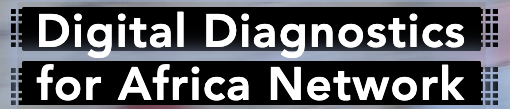 OPENING CALL: 10 PHD FELLOWSHIPS FOR AFRICAN STUDENTS Application FormPlease, fill in the form below to apply to the call. This is for administrative and eligibility purposes and will not form part of the primary assessment process.Full NameGenderDate of Birth (dd/mm/yyyy)NationalityAny other Nationalities heldPhD projects (numbers) that you would like to be considered for, in rank order (you can be considered for more than one project) (Please, see Table 1 for PhD project numbers and details)PhD projects (numbers) that you would like to be considered for, in rank order (you can be considered for more than one project) (Please, see Table 1 for PhD project numbers and details)PhD projects (numbers) that you would like to be considered for, in rank order (you can be considered for more than one project) (Please, see Table 1 for PhD project numbers and details)1st choice2nd choice3rd choice3rd choice4th choice5th choicePhD projects (numbers) that you would like to be considered for, in rank order (you can be considered for more than one project) (Please, see Table 1 for PhD project numbers and details)PhD projects (numbers) that you would like to be considered for, in rank order (you can be considered for more than one project) (Please, see Table 1 for PhD project numbers and details)PhD projects (numbers) that you would like to be considered for, in rank order (you can be considered for more than one project) (Please, see Table 1 for PhD project numbers and details)PhD projects (numbers) that you would like to be considered for, in rank order (you can be considered for more than one project) (Please, see Table 1 for PhD project numbers and details)PhD projects (numbers) that you would like to be considered for, in rank order (you can be considered for more than one project) (Please, see Table 1 for PhD project numbers and details)PhD projects (numbers) that you would like to be considered for, in rank order (you can be considered for more than one project) (Please, see Table 1 for PhD project numbers and details)6th choice7th choice 8th choice8th choice9th choice 10th choicePhD projects (numbers) that you would like to be considered for, in rank order (you can be considered for more than one project) (Please, see Table 1 for PhD project numbers and details)PhD projects (numbers) that you would like to be considered for, in rank order (you can be considered for more than one project) (Please, see Table 1 for PhD project numbers and details)PhD projects (numbers) that you would like to be considered for, in rank order (you can be considered for more than one project) (Please, see Table 1 for PhD project numbers and details)Project partner countries in which you would be prepared to workProject partner countries in which you would be prepared to workProject partner countries in which you would be prepared to workContact addressContact addressPhone number Phone number Email address Email address 1st Referee contact details 1st Referee contact details Full name1st Referee contact details 1st Referee contact details Role1st Referee contact details 1st Referee contact details Organization1st Referee contact details 1st Referee contact details Email address1st Referee contact details 1st Referee contact details Consent to contact them before the interview              (We may contact your referee before the interview) Consent to contact them before the interview              (We may contact your referee before the interview) Consent to contact them before the interview              (We may contact your referee before the interview) Consent to contact them before the interview              (We may contact your referee before the interview) Yes                    No Yes                    No Yes                    No 2nd Referee contact details 2nd Referee contact details Full name2nd Referee contact details 2nd Referee contact details RoleOrganizationEmail addressConsent to contact them before the interview              (We may contact your referee before the interview)    Consent to contact them before the interview              (We may contact your referee before the interview)    Yes                                   No  I hereby consent to the processing and storage of the personal data and other data provided in accordance with GDPR, and I declare my agreement to be contacted by the Digital Diagnostics for Africa Network for the purpose of the selection process. Yes, I give my consent                  I hereby consent to the processing and storage of the personal data and other data provided in accordance with GDPR, and I declare my agreement to be contacted by the Digital Diagnostics for Africa Network for the purpose of the selection process. No, I don’t give my consent     